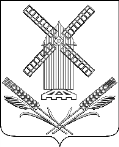 АДМИНИСТРАЦИЯКАМЫШЕВАТСКОГО СЕЛЬСКОГО ПОСЕЛЕНИЯ ЕЙСКОГО РАЙОНА	П О С Т А Н О В Л Е Н И Еот _______________ 				             №  ________ст-ца. КамышеватскаяО внесении изменений в постановление администрации Камышеватского сельского поселения Ейского района от 11 января 2019 года № 3 «Об утверждении положения о муниципальной службе в администрации Камышеватского сельского поселения Ейского района»В соответствии с федеральными законами от 02 марта 2007 года № 25-ФЗ «О муниципальной службе в Российской Федерации», от 25 декабря 2008 года № 273-ФЗ «О противодействии коррупции», Законом Краснодарского края                от 08 июля 2007 года № 1244-КЗ «О муниципальной службе в Краснодарском крае», статьи 59, Устава Камышеватского сельского поселения Ейского района п о с т а н о в л я ю:1. Внести изменения в постановление администрации Камышеватского сельского поселения Ейского района от 11 января 2019 года № 3 «Об утверждении положения о муниципальной службе в администрации Камышеватского сельского поселения Ейского района" (далее – Положение), следующее:1) статью 10 главы 3 Положения дополнить пунктом 3 следующего содержания: «Муниципальный служащий, являющийся руководителем органа местного самоуправления, аппарата избирательной комиссии муниципального образования, заместитель указанного муниципального служащего в целях исключения конфликта интересов не могут представлять интересы муниципальных служащих в выборном профсоюзном органе данного органа местного самоуправления, аппарата избирательной комиссии муниципального образования в период замещения ими соответствующей должности».2. Заместителю главы, начальник общего отдела администрации Камышеватского сельского поселения Ейского района (Афанасьева) обнародовать настоящее постановление в специально установленных местах, в соответствии с Порядком обнародования муниципальных правовых актов, затрагивающих права, свободы и обязанности человека и гражданина, разместить настоящее постановление на официальном сайте администрации Камышеватского сельского поселения Ейского района в сети «Интернет».3. Постановление вступает в силу со дня его обнародования.Глава Камышеватского сельского поселенияЕйского района	                                                                                   С.Е. Латышев